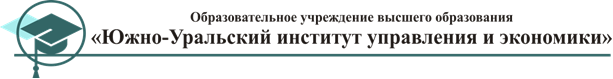 *УТВЕРЖДАЮРектор ОУ ВО «Южно-Уральский институт управления и экономики»___________________ А.В. Молодчик«__» _______________ 20___ г. РАБОЧАЯ ПРОГРАММА дисциплины ИНОСТРАННЫЙ ЯЗЫК В ПРОФЕССИОНАЛЬНОЙ ДЕЯТЕЛЬНОСТИ (НЕМЕЦКИЙ)Направление подготовки09.03.02 «Информационные системы и технологии»Направленность (профиль) образовательной программы "Автоматизированные системы обработки информации и управления "является единой для всех форм обученияЧелябинск2018Иностранный языкв профессиональной деятельности (немецкий): Рабочая программа учебной дисциплины/ Л.В. Ещеркина. – Челябинск: ОУ ВО «Южно-Уральский институт управления и экономики», 2018. – 33 с.Иностранный язык в профессиональной деятельности (немецкий): Рабочая программа дисциплины по направлению подготовки 09.03.02"Информационные системы и технологии " является единой для всех форм обучения. Программа составлена в соответствии с требованиями ФГОС ВО с учетом рекомендаций ПООП ВО по направлению подготовки и профилю подготовки.Автор: старший преподаватель кафедры «Юриспруденция и гуманитарные дисциплины» ОУ ВО «Южно-Уральский институт управления и экономики» Л.В. Ещеркина Рецензенты: Тележкин Владимир Федорович, доктор технических наук, профессор, профессор кафедры «Инфокоммуникационные технологии» ФГБОУ ВПО «Южно-Уральский государственный университет» (национальный исследовательский университет).Снегирев Глеб Владиславович, ООО Интернет-агентство «Ситко.ру», интернет-маркетолог.Одобрена на заседании Учебно-методического совета от    __________ года, протокол №______.Одобрена на заседании Ученого совета от    __________ года, протокол №______.ОГЛАВЛЕНИЕIВВедениеРабочая программа дисциплины «Иностранный язык в профессиональной деятельности (немецкий)» предназначена для реализации Федерального государственного образовательного стандарта высшего образования (далее ФГОС ВО) по направлению подготовки 09.03.02 "Информационные системы и технологии" и является единой для всех форм и сроков обучения.1.1 Указание места дисциплины в структуре образовательной программы2.1 Перечень планируемых результатов обучения по дисциплине, соотнесенных с планируемыми результатами освоения образовательной программыТаблица 1− Перечень планируемых результатов обучения по дисциплине IIТЕМАТИЧЕСКОЕ ПЛАНИРОВАНИЕ2.1 Объем дисциплины и виды учебной работыСРОК ОБУЧЕНИЯ: 4 годаФОРМА ОБУЧЕНИЯ: очнаяСРОК ОБУЧЕНИЯ: 4 года 6 мес.ФОРМА ОБУЧЕНИЯ: заочнаяIIIСОДЕРЖАНИЕдисциплины3.1 Разделы дисциплины и виды занятийСРОК ОБУЧЕНИЯ: 4 годаФОРМА ОБУЧЕНИЯ: очная	СРОК ОБУЧЕНИЯ: 4 года 6 мес.ФОРМА ОБУЧЕНИЯ: заочная3.2 Содержание дисциплины, структурированное по темамТема 1. КомпьютерСодержание темы:Лексический материал: Компьютер.Грамматический материал: Модальные глаголы и сфера их употребления.Тема 2. История вычислительной техникиСодержание темы:Лексический материал: История вычислительной техники.Грамматический материал: Множественное число имен существительных.Тема 3. Электронная почтаСодержание темы:Лексический материал: Электронная почта.Грамматический материал: Предлоги, их значение и употребление в речи.Тема 4. Корпорация МайкрософтСодержание темы:Лексический материал: Корпорация Майкрософт.Грамматический материал: Имя числительноеТема 5. Кремниевая долинаСодержание темы:Лексический материал: Кремниевая долина.Грамматический материал: Типы вопросительных предложений. Порядок слов в предложении.Тема 6.  Языки программированияСодержание темы:Лексический материал: Языки программирования.Грамматический материал: Словообразование.Тема 7. История языков программированияСодержание темы:Лексический материал: История языков программирования.Грамматический материал: Типы придаточных предложений. Безличные и неопределенно-личные предложения.Тема 8. Онлайн коммуникацииСодержание темы:Лексический материал: Онлайн коммуникации.Грамматический материал: Модальные глаголы. Степени сравнения прилагательных и наречий.Тема 9. Компьютерное пиратствоСодержание темы:Лексический материал: Компьютерное пиратство.Грамматический материал: Управление глаголов.Тема 10.Интернет Содержание темы:Лексический материал: Интернет.Грамматический материал: Страдательный залог.Тема 11. История создания Интернета Содержание темы:Лексический материал: История создания ИнтернетаГрамматический материал: Типы придаточных предложений. Придаточные предложения времени и условия.Тема 12. Интернет как средство коммуникацииСодержание темы:Лексический материал: Интернет как средство коммуникации.Грамматический материал: Инфинитив. Причастие. IV ПЕРЕЧЕНЬ УЧЕБНО-МЕТОДИЧЕСКОГО ОБЕСПЕЧЕНИЯ САМОСТОЯТЕЛЬНОЙ РАБОТЫ ОБУЧАЮЩИХСЯ ПО ДИСЦИПЛИНЕ 4.1 Самостоятельная практическая работаПрактическая работа 1 Перечень проверяемых компетенцийОК- 1владение культурой мышления, способность к обобщению, анализу, восприятию информации, постановке цели и выбору путей ее достижения, умение логически верно, аргументированно и ясно строить устную и и письменную речь письменную речьОК- 10способность к письменной, устной и электронной коммуникации на государственном языке и необходимое знание иностранного языкаПК-22 способность производить сбор, анализ научно-технической информации, отечественного и зарубежного опыта по тематике исследованияПрочитайте и переведите текст. Die Welt surft mitDer Umbruch durch die digitale Revolution ist gewaltig, noch aber ist nicht klar, wie die Menschen damit umgehen werden. Wird sich mit Hilfe des Internet eine globale Bürgerbewegung formieren? Wird mit Hilfe des Internet die Globalisierung vollendet?Oder wird das Internet die Welt bis in die Steppen der Mongolei geistig „McDonalisieren"? Wird   die Euphorie in Skepsis oder gar Technikfeindlichkeit umschlagen? Wird das Internet die Art, wie wir denken, gleichschalten?Fest steht: Das elektronische Netz ist zur treibenden Kraft des Strukturwandels geworden. Es gibt kaum noch Grenzen und damit keine Schutzzonen mehr.Alle Bereiche eines Unternehmens sind von der digitalen Vernetzung erfasst. Das komplett vernetzte   Unternehmen wickelt alle Prozesse—Verwaltung und Logistik, Einkauf und Marketing — über das Internet ab. So kann das Management praktisch jede Minute Inventur machen. Es erfährt, wo das Geschäft läuft und wo es hakt, mit welchen Produkten es Geld verdient und mit welchen Produkten es Verluste einfährt. Alle Glieder einer Kette — vom Lieferanten bis zum Kunden — rücken in einer „E-Corporation" zusammen. Fast jede Zeitung oder Zeitschrift verfügt inzwischen über eine Online-  Ausgabe, um jüngere Leser anzusprechen. Die holen sich Informationen lieber aus dem Internet, statt wie ihre Eltern eine Tageszeitung zu abonnieren. Die Wirtschaft kann endlich den Kunden richtig kennen lernen. Wer sich z.B. aus einem Online-Laden eine CD schicken lässt, verrät seine Anschrift, ebenso seine E-Mail-Adresse und manchmal auch seine Kreditkartennummer. Je häufiger der Internet-Shopper einkauft, umso schärfer wird das Profil, das er hinterlässt. Solche Daten, die ständig aktualisiert werden, sind die wahren Schätze in der Internet-Wirtschaft. Die Unternehmen sind gelegentlich nicht zimperlich, wenn sie die Datenschätze haben. Die Firmen nennen das Konzept „Personalisierung", die individuelle Ansprache „One-to-one-Marketing". Das Web solle so kundenfreundlich werden wie das Cafe um die Ecke, wo man den Gast und seine Wünsche gut kennt. Manche Verbraucher sehen das anders. Viele fürchten, dass die Wirtschaft mit Hilfe des Netzes den Kunden gläsern macht. Diese Transparenz ist leicht zu missbrauchen.Составьте словарь по прочитанному.Составьте вопросы к тексту.Перескажите текст.Прочитайте и переведите текст. Deutschland und InternetInternet ist kein Luxus mehr, sondern Arbeitsmittel, Art der Zerstreuung und des Zeitvertreibs. In diesem Artikel möchte ich die Frage auswerfen, welche Rolle eigentlich das Internet im Leben eines „durchschnittlichen Deutschen“ spielt. Es wurde festgestellt, dass so gut wie halb Bevölkerung das Internet nutzt (zwischen 14 und 75 Jahren). Über 40 Mio Deutschen gehen täglich ins Internet. Manchen liegt es schon im Blut, online zu sein. Schockiert es nicht, dass der Mensch virtuelles Leben der Realität vorzieht, dass Internet zur Lebensweise wird und dass der Mensch es für „so-muss-es-sein“ hält? Aber seien wir objektiv und sehen uns einige Angaben an. Die Statistik zeigt, dass die Frage, wer derzeit das Internet in Deutschland nutzt, eng mit solchen Faktoren verknüpft ist wie Alter, Bildung und Einkommen. Es ist leicht darauf zu kommen, dass ein Internetnutzer eher jünger ist, einen höheren Bildungsabschluss hat und in Haushalten mit vergleichsweise höherem Einkommen lebt. Und folglich: wer arbeitet nicht und auch beruflich mit dem Internet nichts zu tun hat, ist überdurchschnittlich offline.  Im Durchschnitt sind die Internetnutzer in Deutschland pro Tag etwa eine Stunde online. Und welche Online-Dienste werden am häufigsten genutzt? Dazu gehören E-Mail, allgemeine Onlinerecherche, die Nutzung von Informationsdiensten… Von den 46 Prozent der Onliner in Deutschland hat jeder zweite schon einmal über das Internet eingekauft. Die Mehrheit kauft allerdings nur ein- bis fünfmal im Jahr online ein. Das Internet wird zusätzlich zu den klassischen Medien genutzt. Ein Onliner und Offliner verbringen die gleiche Zeit mit Massenmedien. So, die Zeit, wenn die Internetnutzer online sind, verbringen die Offliner mit Radio und Fernsehen. Ein bedeutender Einfluss der Internetnutzung auf den Umfang der Lektüre von Büchern, Zeitungen und Zeitschriften nicht zu beobachten. Deutlich ausgeprägt sind die Einschätzungen der Befragten hinsichtlich problematischer Inhalte (Sex und Gewalt). Onliner und Offliner kritisieren besonders die audiovisuellen Medien Fernsehen, Video, DVD sowie das Internet. Die Mehrheit der Befragten spricht sich für ein Verbot unerwünschter Inhalte im Internet durch die Regierung aus.  Im Vergleich zur Gesamtgruppe der Onliner sind bei jugendlichen Onlinern insbesondere die höhere Nutzungsdauer hervorzuheben. Bei den Jugendlichen sind vor allem Onlinespiele, Musikdownload, Unterhaltung und der Besuch von Chatrooms beliebt. Also, das Internet ist jedem zweiten Menschen in Deutschland unentbehrlich. Fast jeder, der es mal „probiert“ hat, kann sich sein Leben ohne Internet nicht mehr so voll vorstellen. Und die Zahl der „Süchtigen“ steigt von Tag zu Tag. Und noch eine Tatsache, die sich zum Nachdenken anregt: in über 70 Prozent der Haushalte, in denen Kinder und Jugendliche leben, wird die Internetnutzung in keiner Form kontrolliert…Составьте словарь по прочитанному.Составьте вопросы к тексту.Перескажите текст.V Перечень основной и дополнительной учебной литературы, необходимой для освоения дисциплины Основная литература:https://www.intuit.ru/studies/courses/3691/933/lecture/14381АгабекянИ.П. Немецкийязыкдлябакалавров = A Cource of English for Bachelor`s Degree Students. Intermediatelevel : учеб. пособие для студ. вузов / И.П. Агабекян. - 3-е изд., стер. - Ростов н/Д : Феникс, 2013. - 382 с. - (Высшее образование)Немецкий язык для технических вузов : учебник для студ. вузов / Т. А. Карпова [и др.] ; ред. А. В. Николаенко. - 2-е изд., перераб. и доп. - М. : Кнорус,2015. - 346 с. - (Бакалавриат)Левицкий, Ю.А. Теоретическая грамматика современного английского языка : учебное пособие [Электронный ресурс] / Ю.А. Левицкий. - М. : Директ-Медиа, 2013. - 156 с. - ISBN 978-5-4458-2976-8. - URL: http://biblioclub.ru/index.php?page=book&id=210501 (03.09.2014).Дополнительная литература:Акопян А. Англо-русский словарь : ок. 30000 слов / А. Акопян, А. Травкина, С. Хватова. - 2-е изд., испр. и доп. - М. : Мартин, 2005. - 639 с.Немецкий язык для студентов экономических специальностей : учебник [Электронный ресурс] / И.К. Кардович, О.Б. Дубова, Е.В. Коробова, Н.Б. Шрамкова. - М. : Книжный мир, 2012. - 272 с. - ISBN 978-5-8041-0573-1. - URL: http://biblioclub.ru/index.php?page=book&id=89692 (19.09.2014).VIПЕРЕЧЕНЬ РЕСУРСОВ ИНФОРМАЦИОННО-ТЕЛЕКОММУНИКАЦИОННОЙ СЕТИ «ИНТЕРНЕТ», НЕОБХОДИМЫХ ДЛЯ ОСВОЕНИЯ ДИСЦИПЛИНЫ Российская государственная библиотека (http://rsl.ru)Научная электронная библиотека (http://elibrary.ru)Единое окно доступа к образовательным ресурсам (http://window.edu.ru)Компьютерные обучающие программы.Консультационные компьютерные программы.Информационное обеспечение Internet.VII ПЕРЕЧЕНЬ ИНФОРМАЦИОННЫХ ТЕХНОЛОГИЙ, ИСПОЛЬЗУЕМЫХ ПРИ ОСУЩЕСТВЛЕНИИ ОБРАЗОВАТЕЛЬНОГО ПРОЦЕССА ПО ДИСЦИПЛИНЕ, ВКЛЮЧАЯ ПЕРЕЧЕНЬ ПРОГРАММНОГО ОБЕСПЕЧЕНИЯ И ИНФОРМАЦИОННЫХ СПРАВОЧНЫХ СИСТЕМИнтернетбраузер Internet ExplorerMicrosoft Windows 7 ProfessionalMicrosoft Windows 10 ProfessionalMicrosoft Office 2013 Professional PlusAdobe Acrobat Reader DCКонсультантплюс - Consultant.ruГарант -  garant.ruVIIIОПИСАНИЕ МАТЕРИАЛЬНО-ТЕХНИЧЕСКОЙ БАЗЫ ДИСЦИПЛИНЫ, НЕОБХОДИМЫХ ДЛЯ ОСВОЕНИЯ ДИСЦИПЛИНЫ Учебная аудитория для проведения практических занятий: видеопроекционное оборудование для презентаций (демонстрационный экран, мультимедийный видеопроектор), рабочая станция преподавателя с выходом в Интернет и лицензионным программным обеспечением; Учебная аудитория для самостоятельной работы, оснащенная компьютерным оборудованием с лицензионным программным обеспечением; Учебная аудитория для текущего контроля и промежуточной аттестации: видеопроекционное оборудование для презентаций (демонстрационный экран, мультимедийный видеопроектор), рабочая станция преподавателя с выходом в Интернет  и лицензионным программным обеспечением; Комплексная лаборатория, оснащенная компьютерным оборудованием с лицензионным программным обеспечением и с лингафонным оборудованием;Помещение для хранения и профилактического обслуживания учебного оборудованияIХ МЕТОДИЧЕСКИЕ УКАЗАНИЯ ДЛЯ ОБУЧАЮЩИХСЯ ПО ОСВОЕНИЮ ДИСЦИПЛИНЫ9.1 План практических занятийСРОК ОБУЧЕНИЯ: 4 года ФОРМА ОБУЧЕНИЯ: очнаяСРОК ОБУЧЕНИЯ: 4,6 года ФОРМА ОБУЧЕНИЯ: заочная9.2 План занятий по лабораторным работамЗанятия по лабораторным работам не предусмотрен учебным планом9.3 План занятий в интерактивной формеСРОК ОБУЧЕНИЯ: 4 года ФОРМА ОБУЧЕНИЯ: очнаяСРОК ОБУЧЕНИЯ: 4 года 6 мес.ФОРМА ОБУЧЕНИЯ: заочная9.4 Описание показателей и критерии оценивания компетенций по текущему контролю успеваемости9.5 Типовые задания для текущего контроля9.5.1 Примерные тестовые заданияПеречень проверяемых компетенцийОК- 1владение культурой мышления, способность к обобщению, анализу, восприятию информации, постановке цели и выбору путей ее достижения, умение логически верно, аргументированно и ясно строить устную и и письменную речь письменную речьОК- 10способность к письменной, устной и электронной коммуникации на государственном языке и необходимое знание иностранного языкаПК-22 способность производить сбор, анализ научно-технической информации, отечественного и зарубежного опыта по тематике исследованияБлок I. Из четырех вариантов (А), (В), (С), (D) выберите единственно правильный.Mein Kollege ____ immer die besten Übersetzungen.machengemachtmachstmachtWir gehen ___ Unterricht jeden Tag.aufdurchzum fürDer 22. Juni ist der  ____ Tag des Jahres.langlängeram längstenlängste4.     Gestern ____ er aus Deutschland gekommen.(A)  sind(B)   ist(C)   werde(D)   bin5.     Er ____ gut Deutsch sprechen.(A)  können(B)  kannst(C)  kann(D)  könntе6. Der Professor ____ sehr interessant.(A)  sprechen(B)  sprichst(C)  spricht(D)  spreche7. Wir ____ Studenten des ersten Studienjahres.(A)  ist(B)  sind(C)  seid(D)  habt8. Dieser Übungsraum ist ____ als jener.(A)  mehr(B)  größer(C)  viel(D)  am größten9. Seine Tante hat drei Kinder. Das sind _____ Kinder.(A)  deine(B)  unsere(C)  ihre(D)  eure10. Die Konferenz beginnt ____12 Uhr.(A)  für(B)  um(C)  vor(D)  in11. Die Übung wurde ____dem Studenten richtig geschrieben.(A)  über(B)  um(C)  von(D)  durch12. Ich weiß, ____ sie morgen fährt.(A)  was(B)  weil(C)  denn(D)  daß13. Die Reise____gut gelungen.(A) hat(B) ist(C) muß(D) kann 14. Die Aufgabe ____rechtzeitig vorbereitet.(A) soll(B) wurde(C) hat(D) kann15. Du ____den Text morgen abgeben.(A) muß(B) mußt(C) hast(D) müßt16. ____ihr uns besuchen?(A) möchten(B) möchte(C) möchtet(D) will17. Wir haben ihr Blumen ____.(A) schenken(B) schenkte(C) schenkt(D) geschenkt18. An welcher Haltestelle ____du ausgestiegen?(A) willst(B) ist(C) hast(D) bist19. Herr und Frau Braun haben ein Haus. Das ist ____Haus.(A) unser(B) sein(C) euer(D) ihr20. Studenten, bringt morgen ____Hefte.(A) deine(B) seine(C) ihre(D) eureБлок II. Из четырех вариантов (А), (В), (С), (D) выберите правильный перевод:   1. Я покупаю книги по истории, т. к. интересуюсь историей.Da ich mich für Geschichte interessiere, so kaufe ich Geschichtsbücher.Wenn ich mich für Geschichte interessiere, so kaufe ich Geschichtsbücher.Ich kaufe Geschichtsbücher, und ich interessiere mich für Geschichte.(D)  Ich kaufe Geschichtsbücher, deshalb interessiere ich mich für Geschichte.2. Нужнопосетитьфирму.(A)  Man kann die Firma besuchen.(B)  Man will die Firma besuchen.(C) Man muß die Firma besuchen.(D) Man sollte die Firma besuchen.3.Ондолженнаписатьписьмо.(A)  Er mußte einen Brief schreiben.(B)  Er will einen Brief schreiben.(C) Er kann einen Brief schreiben.(D) Er soll einen Brief schreiben.4. Кто может ответить на этот вопрос?(A)  Wer soll diese Frage beantworten?(B)  Wer muß diese Frage beantworten?(C) Wer will diese Frage beantworten?(D) Wer kann diese Frage beantworten?5. Он хотел учиться в университете.(A)  Er mußte an der Universität studieren.(B)  Er wollte an der Universität studieren.(C) Er konnte an der Universität studieren.(D) Er solte an der Universität studieren.6. Наурокенельзяразговаривать.(A)  In der Stunde will man nicht sprechen.(B)  In der Stunde kann man nicht sprechen.(C) In der Stunde darf man nicht sprechen.(D) In der Stunde wollte man nicht sprechen.7. ErhilftihremSohn.(A)  Он помогает своему сыну.(B)  Он помогает ее сыну.(C) Он помогает вашему сыну.(D) Он помогает твоему сыну.8. Студентыберутсвоитетради.(A)   Die Studenten nehmen seine Hefte.(B)  Die Studenten nehmen unsere Hefte.(C) Die Studenten nehmen ihre Hefte.(D) Die Studenten nehmen deine Hefte.9. Sie ist nach Moskau geflogen.(A) Она вылетает в Москву.(B)  Она приехала из Москвы.(C) Она улетела в Москву.(D) Она приедет в Москву.10. Оннаписалработуправильно(A) Er hat die Arbeit richtig gelesen.(B)  Er schreibt die Arbeit richtig.(C) Er kann die Arbeit richtig schreiben.(D) Er hat die Arbeit richtig geschrieben.11.Выбылинастадионе?(A) Bist du im Stadion gewesen?(B)  Ist er im Stadion gewesen?(C) Seid ihr im Stadion gewesen?(D) Seid ihr im Stadion gegangen? 12. Вы уже перевели этот текст?(A) Übersetzen Sie den Text?(B) Hast du den Text übersetzt?(C) Habt ihr den Text übersetzt?(D) Habt ihr den Text gelesen?13. Sie haben die Wohnung modern eingerichtet.(A) У них современная квартира.(B)  Она обставила свою квартиру по-современному.(C) Она обставляет свою квартиру по-современному.(D) Они обставили свою квартиру по-современному.14. Er holte die Freundin vom Bahnhof ab.(A) Он встречает подругу на вокзале.(B)  Он встретит подругу на вокзале.(C) Он встретил подругу на вокзале.(D) Он встречался с подругой на вокзале.15. Они посещали курсы иностранного языка вечером.(A) Wir besuchten den Fremdsprachenkursus abends.(B)  Sie hat den Fremdsprachenkursus abends besucht.(C) Sie werden  den Fremdsprachenkursus abends besuchen.(D) Sie besuchten den Fremdsprachenkursus abends.16. Er wird an der Universitätstudieren.(A) Он учится в университете.(B)  Он учился в университете.(C) Он хочет учиться в университете.(D) Он будет учиться в университете.17. Werdet ihr diesen Plan noch einmal prüfen?(A) Вы  проверили этот план еще раз?(B)  Они  проверили этот план еще раз?(C) Вы  проверите этот план еще раз?(D) Вы  должны проверить этот план еще раз?18. Das Haus wurde vom Architekten entworfen.(A) Дом проектируется архитектором.(B) Дом был спроектирован архитектором.(C) Дом проектируют архитекторы.(D) Дом будет спроектирован архитектором.19. Азия отделена от Европы Уральскими горами.(A) Asien ist von Europa durch das Uralgebirge getrennt.(B) Asien wird  Europa durch das Uralgebirge trennen.(C) Asien hat Europa durch das Uralgebirge getrennt.(D) Asien kann Europa durch das Uralgebirge getrennt werden.20.Sie erzählt, was sie gekauft hat.(A) Она рассказывает, где она делала покупки.(B) Она рассказывает, что она делала покупки.(C) Она рассказывает, что она купила.(D) Она рассказывает, где она хотела купить.9.6 Особенности организации и содержания учебного процесса по дисциплинеПроведение учебных занятий в форме интерактивных практических занятий, групповых дискуссий, ролевых игр, тренингов, анализа ситуаций обеспечивает развитие у обучающихся навыков командной работы, межличностной коммуникации, принятия решений, лидерских качеств. 
Преподавание дисциплины осуществляется на основе следующих результатов научных исследований, в том числе с учетом региональных особенностей профессиональной деятельности выпускников и потребностей работодателей: 	Ещеркина Л.В. Лексико-семантические новации в современном немецком языке как отражение изменения общества // Междисциплинарный диалог: сборник трудов IV Всероссийской научно-практической конференции преподавателей, ученых, специалистов и аспирантов. Челябинск: Изд-во ЧОУ ВПО «Южно-Уральский институт управления и экономики», 2015. Ещеркина Л.В. История проникновения германизмов в структуру русского языка // IV Всероссийская конференция преподавателей. Челябинск: Изд-во ЧОУ ВПО «Южно-Уральский институт управления и экономики», 2015.  ФОНД ОЦЕНОЧНЫХ СРЕДСТВ ДЛЯ ПРОВЕДЕНИЯ ПРОМЕЖУТОЧНОЙ АТТЕСТАЦИИ ОБУЧАЮЩИХСЯ ПО ДИСЦИПЛИНЕ 1 Перечень компетенций с указанием этапов их формирования в процессе освоения образовательной программыТаблица 1 − Результаты освоения компетенции2 Описание показателей и критериев оценивания компетенций на различных этапах их формирования, описание шкал оцениванияТаблица  2 – шкала оценивания3 Типовые контрольные задания для промежуточной аттестации (см. показатели оценивания компетенции, таблица 2) 3.1 Перечень тем для подготовки к монологическому высказыванию:1.Компьютер2. История вычислительной техники3.Электронная почта4. Корпорация Майкрософт5.  Кремниевая долина6. Языки программирования7. История языков программирования8. Онлайн коммуникации 9. Компьютерное пиратство10. Интернет11. История создания Интернета12. Интернет как средство коммуникации4 Методические материалы, определяющие процедуры оценивания уровней освоения компетенций у обучающихся в процессе обучения В качестве условных уровней сформированности компетентности обучающихся по программам высшего образования выделяются следующие: 1. Допороговый уровень2. Пороговый уровень3. Базовый уровень4. Продвинутый уровеньОбщий бюджет оценки уровня сформированности по одной компетенции по дисциплине составляет 100 баллов.  Таблица 1 – Соответствие уровней освоения компетенций оценкам освоенияРезультаты освоения компетенции при текущем контроле успеваемости определяются по балльно-рейтинговой системе.Таблица 2 – Шкала оценок при текущем контроле успеваемости по балльно-рейтинговой системе:При выставлении итогового балла учитываются результаты освоения каждой компетенции. Итоговый балл рассчитывается как среднее арифметическое значение. Оценка выставляется в соответствии с таблицей 1.   Итоговый текущий контроль успеваемости оценивается по 5-балльной шкале:«отлично» − обучающийся приобрел знания, умения и владеет компетенциями в полном объеме, закрепленном рабочей программой дисциплины); 100% заданий, подлежащих текущему контролю, выполнено самостоятельно; обучающийся проявляет умение обобщать, систематизировать и научно классифицировать материал, анализировать показатели с подробными пояснениями и аргументированными выводами;«хорошо» − обучающийся приобрел знания, умения; все компетенции, закрепленные рабочей программой дисциплины, сформированы полностью или не более 50% компетенций сформированы частично; обучающимся выполнено 75% заданий, подлежащих текущему контролю, или при выполнении всех заданий допущены незначительные ошибки; обучающийся показал владение навыками систематизации материала; проявил умение обобщать, систематизировать и научно классифицировать материал; задания выполнены по стандартной методике без ошибок; сделаны выводы по анализу показателей, но даны недостаточно полные пояснения;«удовлетворительно» − обучающийся приобрел знания, умения; более 50% компетенций, закрепленных рабочей программой дисциплины, сформированы частично; не менее 50% задания, подлежащего текущему контролю, выполнено по стандартной методике без существенных ошибок; сделаны выводы по анализу показателей, но даны недостаточно полные пояснения;«неудовлетворительно» − обучающийся не приобрел знания, умения и не владеет компетенциями в объеме, закрепленном рабочей программой дисциплины; задания не выполнены, или выполнены менее чем на 50% с грубыми ошибками.Соответствие критериев оценивания уровню освоения компетенций по итоговому текущему контролю успеваемости:Обучающийся, получивший от 60 до 75 баллов за семестр по дисциплине, получает оценку «удовлетворительно» или «зачтено», от 76 до 85 баллов получает оценку «хорошо», от 86 до 100 баллов получает оценку «отлично». При отказе от получения оценки «удовлетворительно», «хорошо» по итогам семестра обучающийся должен проходить промежуточную аттестацию, причем баллы, заработанные в процессе текущего контроля успеваемости в ходе промежуточной аттестации не учитываются.Если обучающийся не набрал необходимое количество баллов при текущем контроле успеваемости, то преподаватель на свое усмотрение может начислить бонусные баллы за участие в олимпиадах по данной дисциплине или смежной с ней и в профессиональных конкурсах.Шкала оценок по промежуточной аттестации по балльно-рейтинговой системе «отлично» − обучающийся приобрел знания, умения и владеет компетенциями в полном объеме, закрепленном рабочей программой дисциплины; все задания выполнены обучающимся полностью и самостоятельно; представлены позиции разных авторов, их анализ и оценка; терминологический аппарат использован правильно, аргументировано; ответы полные, обстоятельные, аргументированные, подтверждены конкретными примерами;  обучающийся проявляет умение обобщать, систематизировать и научно классифицировать материал; знает основные операции, приемы и методы решения задач; осознанно владеет всей структурой процесса решения задачи. Ответы экзаменующегося на вопросы экзаменационного билета и дополнительные вопросы полные, обстоятельные, аргументированные. Высказываемые положения подтверждены конкретными примерами; практические задания выполнены по стандартной или самостоятельно разработанной методике в полном объеме: без ошибок в расчетах, с подробными пояснениями по ходу решения, сделаны полные аргументированные выводы.«хорошо» − обучающийся приобрел знания, умения; все компетенции, закрепленные рабочей программой дисциплины, сформированы полностью или не более 50% компетенций сформированы частично; обучающийся ответил на все вопросы задания, точно дал определения и понятия. Затрудняется подтвердить теоретически положения практическими примерами. Практические задания выполнены по стандартной методике без ошибок в расчетах. Даны недостаточно полные пояснения, сделаны выводы по анализу показателей. Обучающимся выполнено 75% заданий или при выполнении 100% заданий допущены незначительные ошибки; обучающийся показал хорошие знания по предмету и владение навыками систематизации материала; ответы полные, обстоятельные, но неподтвержденные примерами. «удовлетворительно» − обучающийся приобрел знания, умения; более 50% компетенций, закрепленных рабочей программой дисциплины, сформированы частично; обучающимся выполнено от 50% до 75% заданий, допущены ошибки в расчетах или аргументации ответов; показал удовлетворительные знания по предмету; знает основные операции, приемы и методы, из которых складывается процесс решения задачи, умеет производить разрозненные операции этого процесса. Обучающийся правильно ответил на все вопросы, но с недостаточно полной аргументацией и не решил в билете практическое задание, или выполнил не менее 50% практических заданий. «неудовлетворительно» − обучающийся не приобрел знания, умения и не владеет компетенциями в объеме, закрепленном рабочей программой дисциплины; обучающийся не смог ответить на теоретические вопросы; не справился с заданием или выполнено менее 50% заданий. «зачтено» ставится:если обучающийся освоил компетенции порогового уровня (см. критерии оценивания экзамена) «не зачтено» выставляется, если обучающийся не смог освоить компетенции порогового уровня.Соответствие критериев оценивания уровню освоения компетенций по промежуточной аттестации:Зачет проводится в форме монологического высказывания обучающегося по одной из представленных тем. Тема определяется случайным выбором обучающегося.1.Компьютер2. История вычислительной техники3.Электронная почта4. Корпорация Майкрософт5.  Кремниевая долина6. Языки программирования7. История языков программирования8. Онлайн коммуникации 9. Компьютерное пиратство10. Интернет11. История создания Интернета12. Интернет как средство коммуникацииВведениеТематическое планированиеСодержание дисциплины курсаПеречень учебно-методического обеспечения самостоятельной работы обучающихсяПеречень основной и дополнительной учебной литературы, необходимой для освоения дисциплиныПеречень ресурсов информационно-телекоммуникационной сети «интернет», необходимых для освоения дисциплиныПеречень информационных технологий, используемых при осуществлении образовательного процесса по дисциплине, включая перечень программного обеспечения и информационных справочных системМатериально-техническое обеспечение дисциплины, необходимой для освоения дисциплины Методические указания для обучающихся по освоению дисциплины Фонд оценочных средств для проведения промежуточной аттестации обучающихся по дисциплине Дисциплины, практики, предшествующие изучению данной дисциплины и формирующие аналогичные компетенцииКод компетенцииОбъект логической и содержательной взаимосвязиОбъект логической и содержательной взаимосвязиКод компетенцииДисциплины, практики, ГИА, изучаемые в последующих семестрах и формирующие аналогичные компетенцииДисциплины, практики, предшествующие изучению данной дисциплины и формирующие аналогичные компетенцииКод компетенцииДисциплинаКод компетенцииКод компетенцииДисциплины, практики, ГИА, изучаемые в последующих семестрах и формирующие аналогичные компетенцииИностранный языкОК-1Иностранный язык в профессиональной деятельности (немецкий)ОК-1ОК-1Социальная психология в профессиональной деятельностиКультура речи и деловое общение в профессиональной деятельностиГосударственная итоговая аттестацияСовременный русский языкИностранный языкОК-10Иностранный язык в профессиональной деятельности (немецкий)ОК-10ОК-10Государственная итоговая аттестацияСовременный русский языкИностранный язык в профессиональной деятельности (немецкий)ПК-22ПК-22Теория информационных процессов и системОсновы научных исследований в области информационных технологийУчебная практика (по получению первичных профессиональных умений и навыков, в том числе первичных умений и навыков научно-исследовательской деятельности)Государственная итоговая аттестацияКод компетенцииНаименование компетенцииВид деятельности и проф. задачиПланируемые результатыУровень освоения компетенцииОК- 1владение культурой мышления, способность к обобщению, анализу, восприятию информации, постановке цели и выбору путей ее достижения, умение логически верно, аргументированно и ясно строить устную и письменную речь Знать:- лексико-грамматический минимум в объеме, необходимом для работы с иноязычными текстами в процессе         профессиональной деятельности;Уметь:- анализировать и оценивать социальную информацию, - планировать и осуществлять свою деятельность с учетом результатов этого анализа;Владеть:- иностранным языком в объеме, необходимом для возможности получения информации из зарубежных источников.ПороговыйОК- 1владение культурой мышления, способность к обобщению, анализу, восприятию информации, постановке цели и выбору путей ее достижения, умение логически верно, аргументированно и ясно строить устную и письменную речь Знать:- лексико-грамматический минимум в объеме, необходимом для работы с иноязычными текстами в процессе         профессиональной деятельности;- основные приемы и методы работы с лексическим материалом, необходимым для возможности получения информации профессионального содержания из зарубежных источников;Уметь:- осуществлять анализ упражнения и на его основе составлять аналогичные типовые конструкцииВладеть:- осознанно всей грамматической структурой языкаБазовыйОК- 1владение культурой мышления, способность к обобщению, анализу, восприятию информации, постановке цели и выбору путей ее достижения, умение логически верно, аргументированно и ясно строить устную и письменную речь Знать:- лексико-грамматический минимум в объеме, необходимом для работы с иноязычными текстами в процессе         профессиональной деятельности;- основные приемы и методы работы с лексическим материалом, необходимым для возможности получения информации профессионального содержания из зарубежных источников;- основные приемы и методы работы с грамматическим материалом;Уметь:- осуществлять анализ текста и на его основе составлять монологические и диалогические высказыванияВладеть:- осознанно всей грамматической структурой языка- навыками перевода текстов по специальностиПродвинутыйОК-10способность к письменной, устной и электронной коммуникации на государственном языке и необходимое знание иностранного языкаЗнать:- основные приемы и методы работы с иноязычными текстамиУметь:-систематизировать и проводить анализ отдельных грамматических явленийВладеть:- навыками анализа текстаПороговыйОК-10способность к письменной, устной и электронной коммуникации на государственном языке и необходимое знание иностранного языкаЗнать:- основные приемы и методы извлечения информации из иноязычных текстовУметь:- анализировать текст и высказывать собственное мнение по прочитанномуВладеть:- навыками анализа текста и логического построения высказыванияБазовыйОК-10способность к письменной, устной и электронной коммуникации на государственном языке и необходимое знание иностранного языкаЗнать:- основные виды устной и письменной коммуникации;- основные приемы и методы извлечения информации из иноязычных текстовУметь:- анализировать текст и высказывать собственное мнение по прочитанному- логически грамотно строить высказывания на иностранном языкеВладеть:- навыками анализа текста и логического построения высказыванияПродвинутыйПК-22способность производить сбор, анализ научно-технической информации, отечественного и зарубежного опыта по тематике исследованияНаучно-исследовательская деятельность:сбор, анализ научно-технической информации, отечественного и зарубежного опыта по тематикеисследования;Знать:- основные приемы и методы работы с иноязычными текстамиУметь:- систематизировать и проводить анализ отдельных грамматических явленийВладеть:- навыками анализа текстаПороговыйПК-22способность производить сбор, анализ научно-технической информации, отечественного и зарубежного опыта по тематике исследованияНаучно-исследовательская деятельность:сбор, анализ научно-технической информации, отечественного и зарубежного опыта по тематикеисследования;Знать:- основные приемы и методы извлечения информации из иноязычных текстовУметь:- анализировать текст и высказывать собственное мнение по прочитанномуВладеть:- навыками анализа текста и логического построения высказыванияБазовыйПК-22способность производить сбор, анализ научно-технической информации, отечественного и зарубежного опыта по тематике исследованияНаучно-исследовательская деятельность:сбор, анализ научно-технической информации, отечественного и зарубежного опыта по тематикеисследования;Знать:- основные виды устной и письменной коммуникации на Уметь:- логически грамотно строить высказывания на иностранном языке Владеть:- необходимыми навыками работы с иноязычными текстамиПродвинутыйВид учебной деятельностиВсего час./зач.ед., форма контроляКоличество семестровКонтактная работа обучающихся с преподавателем:321В том числе:1Лекции1Практические занятия (ПЗ)	32	1Лабораторные работы (ЛР)1Курсовое  проектирование1Самостоятельная работа401Вид промежуточной аттестации по семестрам (зачет, диф. зачет, экзамен) по семестру Зачет 1Общая трудоемкость  72/21Вид учебной деятельностиВсего час./зач.ед., форма контроляКоличество семестровКонтактная работа обучающихся с преподавателем:81В том числе:1Лекции1Практические занятия (ПЗ)	8	1Лабораторные работы (ЛР)1Курсовое  проектирование1Самостоятельная работа621Вид промежуточной аттестации по семестрам (зачет, диф. зачет, экзамен) по семестру Зачет, 21Общая трудоемкость  72/21Наименование тем (разделов) дисциплиныКонтактная работа обучающихся с преподавателемКонтактная работа обучающихся с преподавателемКонтактная работа обучающихся с преподавателемКонтактная работа обучающихся с преподавателемСамостоятельняа работаСамостоятельняа работаВсего час.Всего час.Наименование тем (разделов) дисциплиныЛекцииПрактические занятияПрактические занятияЛабораторные занятияСамостоятельняа работаСамостоятельняа работаВсего час.Всего час.1.Компьютер3333662. История вычислительной техники3333663.Электронная почта3333664. Корпорация Майкрософт3333665.  Кремниевая долина3333666. Языки программирования33367. История языков программирования33368. Онлайн коммуникации33369. Компьютерное пиратство333610. Интернет233511. История создания Интернета244612. Интернет как средство коммуникации1445Зачет222ИТОГО32---404072Наименование тем (разделов) дисциплиныКонтактная работа обучающихся с преподавателемКонтактная работа обучающихся с преподавателемКонтактная работа обучающихся с преподавателемКонтактная работа обучающихся с преподавателемСамостоятельняа работаСамостоятельняа работаВсего час.Всего час.Наименование тем (разделов) дисциплиныЛекцииПрактические занятияПрактические занятияЛабораторные занятияСамостоятельняа работаСамостоятельняа работаВсего час.Всего час.1.Компьютер1166772. История вычислительной техники1166773.Электронная почта1166774. Корпорация Майкрософт1166775.  Кремниевая долина1166776. Языки программирования16677. История языков программирования16678. Онлайн коммуникации16679. Компьютерное пиратство66610. Интернет22211. История создания Интернета44412. Интернет как средство коммуникации222Всего8---626270Зачет2ИТОГО72Наименование темы (раздела) дисциплиныНаименование практических занятий1.Компьютер1.Компьютер2. История вычислительной техники2. История вычислительной техники3.Электронная почта3.Электронная почта4. Корпорация Майкрософт4. Корпорация Майкрософт5.  Кремниевая долина5.  Кремниевая долина6. Языки программирования6. Языки программирования7. История языков программирования7. История языков программирования8. Онлайн коммуникации8. Онлайн коммуникации9. Компьютерное пиратство9. Компьютерное пиратство10. Интернет10. Интернет11. История создания Интернета11. История создания Интернета12. Интернет как средство коммуникации12. Интернет как средство коммуникацииНаименование темы (раздела) дисциплиныНаименование практических занятий1.Компьютер1.Компьютер2. История вычислительной техники2. История вычислительной техники3.Электронная почта3.Электронная почта4. Корпорация Майкрософт4. Корпорация Майкрософт5.  Кремниевая долина5.  Кремниевая долина6. Языки программирования6. Языки программирования7. История языков программирования7. История языков программирования8. Онлайн коммуникации8. Онлайн коммуникации9. Компьютерное пиратство9. Компьютерное пиратство10. Интернет10. Интернет11. История создания Интернета11. История создания Интернета12. Интернет как средство коммуникации12. Интернет как средство коммуникацииНаименование темы (разделов) дисциплины  Форма реализации интерактивной работыЛекции(час.)Практи-ческие занятия(час.)Лабороторные занятия(час.)Самостоятельная работа(час.)Всего час.1.КомпьютерРабота в группах, дискуссия222. История вычислительной техникиРабота в группах, дискуссия223.Электронная почтаРабота в группах, дискуссия224. Корпорация МайкрософтРабота в группах, дискуссия115.  Кремниевая долинаРабота в группах, дискуссия116. Языки программированияРабота в группах, дискуссия117. История языков программированияРабота в группах, дискуссия118. Онлайн коммуникацииРабота в группах, дискуссия119. Компьютерное пиратствоРабота в группах, дискуссия1110. ИнтернетРабота в группах, дискуссия1111. История создания ИнтернетаРабота в группах, дискуссия1112. Интернет как средство коммуникацииРабота в группах, дискуссия11Всего2020Наименование темы (разделов) дисциплины  Форма реализации интерактивной работыЛекции(час.)Практи-ческие занятия(час.)Лабороторные занятия(час.)Самостоятельная работа(час.)Всего час.7. История языков программированияРабота в группах, дискуссия118. Онлайн коммуникацииРабота в группах, дискуссия11Всего22Код компетенцииНаименование компетенцииНаименование темыВиды текущего контроля успеваемостиСредства оценки по теме: тестирование, контрольная работа, устный ответ, эссе, реферат и т.д.)Критерии оценки в зависимости от уровня освоения компетенции (Пороговый, Базовый, Продвинутый) ОК-1владение культурой мышления, способность к обобщению, анализу, восприятию информации, постановке цели и выбору путей ее достижения, умение логически верно, аргументированно и ясно строить устную письменную речьТема 1.КомпьютерТема 2. История вычислительной техникиТема 3. Электронная почтаТема 4. Корпорация МайкрософтТема 5. Кремниевая долинаТема 6. Языки программированияТема 7. История языков программированияТема 8. Онлайн коммуникацииТема 9. Компьютерное пиратство-зачет по практическим заданиям (практикумам);-зачет по тестовым заданиям;-зачет по самостоятельной работе обучающихся.устный ответ, эссетестирование, письменный ответконтрольная работа, докладПороговыйот 60 до 75 балловОК-1владение культурой мышления, способность к обобщению, анализу, восприятию информации, постановке цели и выбору путей ее достижения, умение логически верно, аргументированно и ясно строить устную письменную речьТема 1.КомпьютерТема 2. История вычислительной техникиТема 3. Электронная почтаТема 4. Корпорация МайкрософтТема 5. Кремниевая долинаТема 6. Языки программированияТема 7. История языков программированияТема 8. Онлайн коммуникацииТема 9. Компьютерное пиратство-зачет по практическим заданиям (практикумам);-зачет по тестовым заданиям;-зачет по самостоятельной работе обучающихся.устный ответ, эссетестирование, письменный ответконтрольная работа, докладБазовыйот 76 до 85 балловОК-1владение культурой мышления, способность к обобщению, анализу, восприятию информации, постановке цели и выбору путей ее достижения, умение логически верно, аргументированно и ясно строить устную письменную речьТема 1.КомпьютерТема 2. История вычислительной техникиТема 3. Электронная почтаТема 4. Корпорация МайкрософтТема 5. Кремниевая долинаТема 6. Языки программированияТема 7. История языков программированияТема 8. Онлайн коммуникацииТема 9. Компьютерное пиратство-зачет по практическим заданиям (практикумам);-зачет по тестовым заданиям;-зачет по самостоятельной работе обучающихся.устный ответ, эссетестирование, письменный ответконтрольная работа, докладПродвинутый от 86 до 100 балловОК-10способность к письменной, устной и электронной коммуникации на государственном языке и необходимое знание иностранного языкаТема 1.КомпьютерТема 2. История вычислительной техникиТема 3. Электронная почтаТема 4. Корпорация МайкрософтТема 5. Кремниевая долинаТема 6. Языки программированияТема 7. История языков программированияТема 8. Онлайн коммуникацииТема 9. Компьютерное пиратствозачет по практическим заданиям (практикумам);-зачет по тестовым заданиям;-зачет по самостоятельной работе обучающихся.устный ответ, эссетестирование, письменный ответконтрольная работа, докладПороговыйот 60 до 75 балловОК-10способность к письменной, устной и электронной коммуникации на государственном языке и необходимое знание иностранного языкаТема 1.КомпьютерТема 2. История вычислительной техникиТема 3. Электронная почтаТема 4. Корпорация МайкрософтТема 5. Кремниевая долинаТема 6. Языки программированияТема 7. История языков программированияТема 8. Онлайн коммуникацииТема 9. Компьютерное пиратствозачет по практическим заданиям (практикумам);-зачет по тестовым заданиям;-зачет по самостоятельной работе обучающихся.устный ответ, эссетестирование, письменный ответконтрольная работа, докладБазовыйот 76 до 85 балловОК-10способность к письменной, устной и электронной коммуникации на государственном языке и необходимое знание иностранного языкаТема 1.КомпьютерТема 2. История вычислительной техникиТема 3. Электронная почтаТема 4. Корпорация МайкрософтТема 5. Кремниевая долинаТема 6. Языки программированияТема 7. История языков программированияТема 8. Онлайн коммуникацииТема 9. Компьютерное пиратствозачет по практическим заданиям (практикумам);-зачет по тестовым заданиям;-зачет по самостоятельной работе обучающихся.устный ответ, эссетестирование, письменный ответконтрольная работа, докладПродвинутыйот 86 до 100 балловПК-22способность производить сбор, анализ научно-технической информации, отечественного и зарубежного опыта по тематике исследованияТема 10. Интернет Тема 11. История создания ИнтернетаТема 12.Интернет как средство коммуникациизачет по практическим заданиям (практикумам);-зачет по тестовым заданиям;-зачет по самостоятельной работе обучающихся.устный ответ, эссетестирование, письменный ответконтрольная работа, докладБазовыйот 76 до 85 балловПК-22способность производить сбор, анализ научно-технической информации, отечественного и зарубежного опыта по тематике исследованияТема 10. Интернет Тема 11. История создания ИнтернетаТема 12.Интернет как средство коммуникациизачет по практическим заданиям (практикумам);-зачет по тестовым заданиям;-зачет по самостоятельной работе обучающихся.устный ответ, эссетестирование, письменный ответконтрольная работа, докладПродвинутый от 86 до 100 балловКод компетенцииНаименование компетенцииДисциплины, практики, при изучении которых формируется данная компетенцияЭтапы формирования компетенции в рамках данной дисциплины(наименование тем)ОК-1владение культурой мышления, способность к обобщению, анализу, восприятию информации, постановке цели и выбору путей ее достижения, умение логически верно, аргументированно и ясно строить устную письменную речьИностранный язык Социальная психология в профессиональной деятельностиКультура речи и деловое общение в профессиональной деятельностиГосударственная итоговая аттестацияСовременный русский язык1.Компьютер2. История вычислительной техники3.Электронная почта4. Корпорация МайкрософтОК-10способность к письменной, устной и электронной коммуникации на государственном языке и необходимое знание иностранного языкаИностранный язык Государственная итоговая аттестацияСовременный русский язык5.  Кремниевая долина6. Языки программирования7. История языков программирования8. Онлайн коммуникации ПК-22способность производить сбор, анализ научно-технической информации, отечественного и зарубежного опыта по тематике исследованияТеория информационных процессов и системОсновы научных исследований в области информационных технологийУчебная (практика по получению первичных профессиональных умений и навыков, в том числе первичных умений и навыков научно-исследовательской деятельности)Государственная итоговая аттестация9. Компьютерное пиратство10. Интернет11. История создания Интернета12. Интернет как средство коммуникацииКод и наименование компетенцииПланируемые результаты освоения дисциплины Уровень освоения компетенцииПоказатели оценивания компетенции (перечень необходимых заданий)Показатели оценивания компетенции (перечень необходимых заданий)Критерии оценивания компетенцииКод и наименование компетенцииПланируемые результаты освоения дисциплины Уровень освоения компетенцииТеоретические вопросы(№ или от … до) Практические задания(№ или от … до)Зачет (зачтено)ОК- 1ОК- 10ПК-22ЗнатьУметьВладетьЗнатьУметьВладетьЗнатьУметьВладетьПороговый уровеньБазовый уровеньПродвинутый уровень Монологическое высказываниепо темам:Темы 1 - 12.-Пороговый уровень«3» -От 60 до 75 б.Базовый уровень «4» -От 76 до 85 б.Продвинутый уровень «5» -От 86 до 100 б.ОК- 1ОК- 10ПК-22ЗнатьУметьВладетьЗнатьУметьВладетьЗнатьУметьВладетьПороговый уровеньБазовый уровеньПродвинутый уровеньМонологическое высказываниепо темам:Темы 1 - 12.-Пороговый уровень«3» -От 60 до 75 б.Базовый уровень «4» -От 76 до 85 б.Продвинутый уровень «5» -От 86 до 100 б.ОК- 1ОК- 10ПК-22ЗнатьУметьВладетьЗнатьУметьВладетьЗнатьУметьВладетьПороговый уровеньБазовый уровеньПродвинутый уровеньМонологическое высказываниепо темам:Темы 1 - 12.-Пороговый уровень«3» -От 60 до 75 б.Базовый уровень «4» -От 76 до 85 б.Продвинутый уровень «5» -От 86 до 100 б.Уровень освоения компетенцийКол-во балловОценка уровня подготовкиВербальный аналогДопороговый уровеньОт 0 до 59 баллов2НеудовлетворительноПороговый уровеньОт 60 до 75 баллов 3УдовлетворительноБазовый уровеньОт 76 до 85 баллов4Хорошо Продвинутый уровень От 86 до 100 баллов 5ОтличноПоказатели оценивания компетенциидисциплины, практики:ШкалаПримечание1. Посещение учебный занятий: 100% – 20 б70% – 15 бНиже – 0 б  2. Выполнение практических заданий  3. Тестирование  4. Практическая (лабораторная) работа, практикум, коллоквиум5. Участие в процессе учебного занятия: - доклад - сообщения - эссе - презентация «5» – 5 б«4» – 4 б«3» – 3 б6. Выполнение индивидуальных заданий:-  комплексное тестирование	-  контрольная работа-  отчет по практике и его защита-  защита курсовой работы (проекта) -  реферат-  расчетно-графическая (графоаналитическая) работа-  решение задач-  разработка проекта -  освоение дополнительной квалификации с получением документа«5» – 30 б «4» – 20 б «3» – 10 б «5» – 10 б «4» – 7 б«3» –  5 б «5» − 40 б«4» – 30 б.«3» - 20 б.30 − б7.Активность обучающегося при изучении дисциплины:- публичная защита реферата - публичная защита проекта- участие в конкурсах, конференциях по дисциплине- участие в выставках- участие в олимпиадах по дисциплине б − «5»20 б – «4»10 б – «3»20 б – «5»10  – «4»5б – «4»ОценкаУровень освоения компетенцииПоказатель«3» - удовлетворительноПороговыйУровеньобучающийся приобрел знания, умения; более 50% компетенций, закрепленных рабочей программой дисциплины, сформированы частично; не менее 50% задания, подлежащего текущему контролю, выполнено по стандартной методике без существенных ошибок; сделаны выводы по анализу показателей, но даны недостаточно полные пояснения.«4» - хорошоБазовый уровеньобучающийся приобрел знания, умения; все компетенции, закрепленные рабочей программой дисциплины, сформированы полностью или не более 50% компетенций сформированы частично; обучающимся выполнено 75% задания, подлежащих текущему контролю, или при выполнении всех заданий допущены незначительные ошибки; обучающийся показал владение навыками систематизации материала; проявил умение обобщать, систематизировать и научно классифицировать материал; задания выполнены по стандартной методике без ошибок; сделаны выводы по анализу показателей, но даны недостаточно полные пояснения.«5» - отличноПродвинутый уровеньобучающийся приобрел знания, умения и владеет компетенциями в полном объеме, закрепленном рабочей программой дисциплины; 100% задания, подлежащего текущему контролю, выполнено самостоятельно и в требуемом объеме; обучающийся проявляет умение обобщать, систематизировать и научно классифицировать материал, анализировать показатели с подробными пояснениями и аргументированными выводами.Наименование формы промежуточной аттестацииШкала(критерии и показатель оценки)Зачет   «3» − 70 баллов  Зачтено         «4» − 85 баллов  «5» − 100 балловОценкаУровень освоения компетенцииПоказатель«3» - удовлетворительноПороговыйУровеньобучающийся приобрел знания, умения; более 50% компетенций, закрепленных рабочей программой дисциплины (практики), сформированы частично; обучающимся выполнено от 50% до 75% заданий, допущены ошибки в расчетах или аргументации ответов; показал удовлетворительные знания по предмету; знает основные операции, приемы и методы, из которых складывается процесс решения задачи, умеет производить разрозненные операции этого процесса. Обучающийся правильно ответил на все вопросы, но с недостаточно полной аргументацией и не решил в билете практическое задание, или выполнил не менее 50% практических заданий. «4» - хорошоБазовый уровеньобучающийся приобрел знания, умения; все компетенции, закрепленные рабочей программой дисциплины (практики), сформированы полностью или не более 50% компетенций сформированы частично; обучающийся ответил на все вопросы задания, точно дал определения и понятия. Затрудняется подтвердить теоретически положения практическими примерами. Практические задания выполнены по стандартной методике без ошибок в расчетах. Даны недостаточно полные пояснения, сделаны выводы по анализу показателей. Обучающимся выполнено 75% заданий или при выполнении 100% заданий допущены незначительные ошибки; обучающийся показал хорошие знания по предмету и владение навыками систематизации материала; ответы полные, обстоятельные, но неподтвержденные примерами.«5» - отличноПродвинутый уровеньобучающийся приобрел знания, умения и владеет компетенциями в полном объеме, закрепленном рабочей программой дисциплины (практики); все задания выполнены обучающимся полностью и самостоятельно; представлены позиции разных авторов, их анализ и оценка; терминологический аппарат использован правильно, аргументировано; ответы полные, обстоятельные, аргументированные, подтверждены конкретными примерами;  обучающийся проявляет умение обобщать, систематизировать и научно классифицировать материал; знает основные операции, приемы и методы решения задач; осознанно владеет всей структурой процесса решения задачи. Ответы экзаменующегося на вопросы экзаменационного билета и дополнительные вопросы полные, обстоятельные, аргументированные. Высказываемые положения подтверждены конкретными примерами; практические задания выполнены по стандартной или самостоятельно разработанной методике в полном объеме: без ошибок в расчетах, с подробными пояснениями по ходу решения, сделаны полные аргументированные выводы.